APPLICATION FORM FOR RECRUITMENT OF TRAINEES ON PURULY CONTRACT BASIS IN CENTRAL COMPUTER CENTER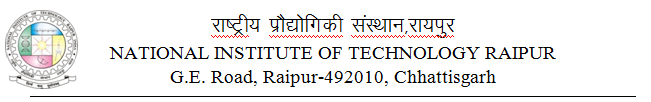 (All the columns are to be filled compulsorily in neatly in capital letters or should be type-written using only A-4 size paper in the prescribed format)Advertisement No. : NITRR/Registrar /Advt./2020/2561 , date10/01/2020.Name of the post applied for   : 	__________________________Name of the Applicant	:  	Postal Address for	:  _____________________________	Communication Permanent Address	:  	a) Mobile No.	:  	b) E-mail	:  	5.   Father’s / Husband Name	:  	Date of Birth	:  _____________________________ (as per SSC/SSLC/HSLC)Gender	:  Male/FemaleNationality	:  	Have you ever been convicted by a court of law or is there any criminal case/disciplinary action / vigilance enquiry pending against you?	If yes, specify	If appointed on contract, how much time will you require for joining the post?_____________________________________________			  Cont……Education/Professional Technical Qualifications (Attach self attested copies of certificates / mark sheets etc.)Details of employment in reverse chronological order. (Attach self attested copies of certificates)I	hereby declare that the statement made in this application are true, complete and correct to the best of my knowledge and belief and in the event of the information being found false or incorrect or any ineligibility being detected before or after the selection, my candidature is liable to be cancelled and action may be initiated against me.(Name of the applicant)	(Signature)	(Place)	(Date)Full Name of the Examination PassedBoard/ Institute UniversityDuration of Degree/Diploma TrainingYear of passingDivision with% MarksSubjects(s) studiedSpecializationFull Name of the Organization/Department/InstitutePost heldRegular /Temporary/Permanent/ContractPeriod of employmentPeriod of employmentPeriod of each Employment in Years/MonthsPay ScaleGross Monthly EmolumentsFull Name of the Organization/Department/InstitutePost heldRegular /Temporary/Permanent/ContractFrom (DD/MM/YY)To (DD/MM/YY)Period of each Employment in Years/MonthsPay ScaleGross Monthly Emoluments